ZáměrObce Lipovec na zřízení věcného břemen na části pozemku parc.č. 52/13 pro přístup k pozemku parc.č. 52/42 v k.ú. Lipovec u Blanska (u čp. 107).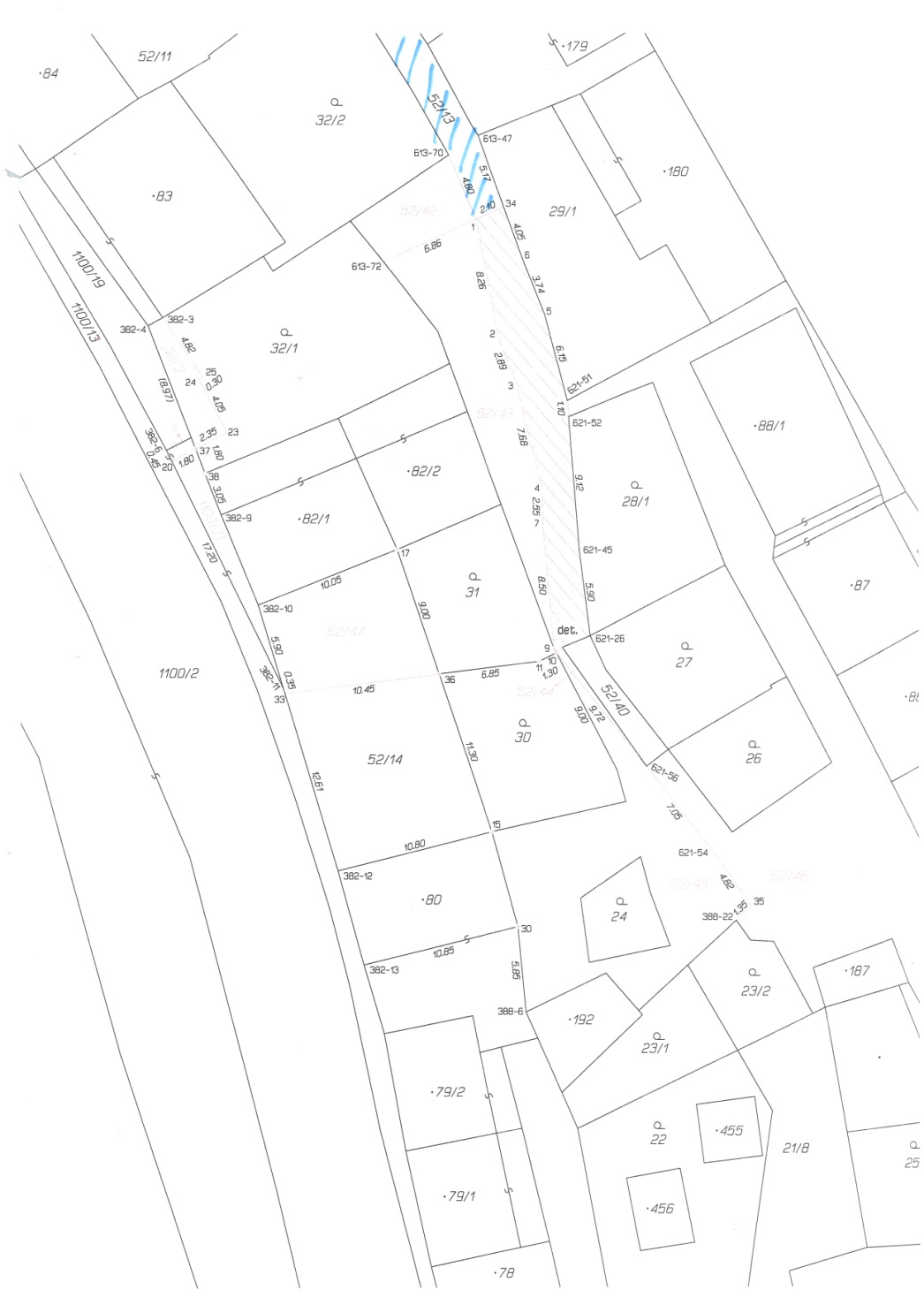 Vyvěšeno :  1.9.2014Sňato:	     